Дневник проекта по технологии.(внутри учебной деятельности как логическое завершение учебной темы, но имея практическую направленность, проект выходит за рамки учебного процесса)Тема: «Осенняя поляна».Цели и задачи:1.Формирование представления об особенностях осенней природы.2.Знакомство с разнообразием природного материала.3. Закрепление знаний о свойствах пластилина.4.Совершенствовать умения и навыки работы с ним, полученных в учебной деятельности.5.Развивать фантазию детей с помощью самостоятельной работы по формированию изделия.6.Мотивировать учащихся на создание проекта, что способствует развитию трудовых навыков, речи, познавательных способностей и умению учиться.7.Реализация принципа: от деятельности под контролем учителя к самостоятельному выполнению проекта.Планируемые результаты:1.Учащиеся научатся различать съедобные и несъедобные грибы.2.Состовлять композицию с использованием пластилина и природных материалов.3.Оформлять изделие по задуманному плану.4.Усовершенствование умения работать по плану.5.Осознанно строить речевое высказывание в устной форме.План проекта:1.Коллективное составление плана проекта.2.Создание групп по интересам:-съедобные грибы-несъедобные грибы-растения -животные3.Создание собственного продукта в группе.4.Обязательная помощь и участие родителей в реализации проекта.5.Защита проектов.Сроки проекта : 19.09.2014-17.10.2014Работа в группах:I.Съедобные грибы-разнообразие-сбор природного материала-изготовление -изделияII.Несъедобные грибы-разнообразие-сбор природного материала-изготовление -изделияIII.Растения-разнообразие-сбор природного материала-изготовление -изделияIV.Животные-разнообразие-сбор природного материала-изготовление -изделияПродукт: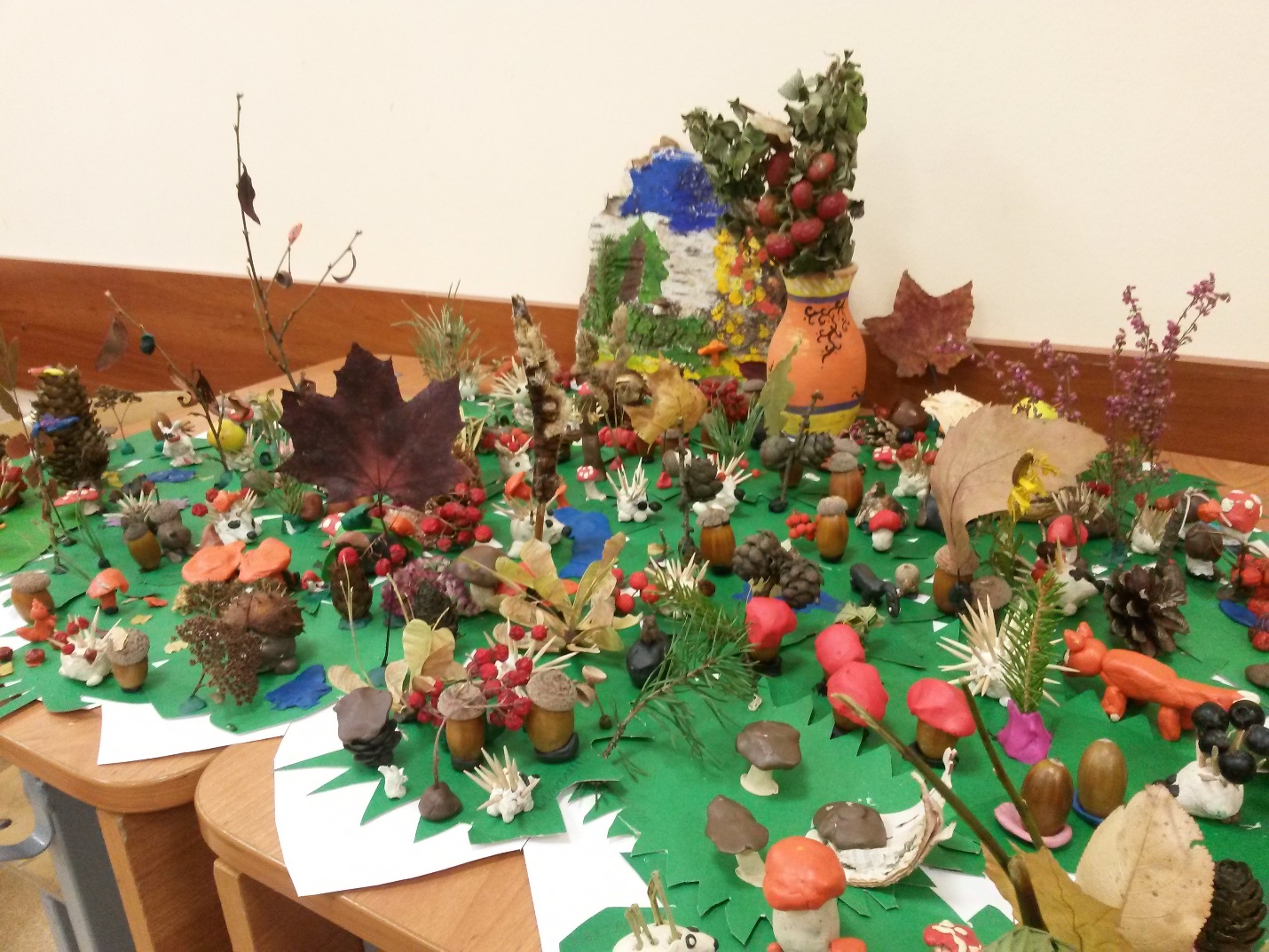 